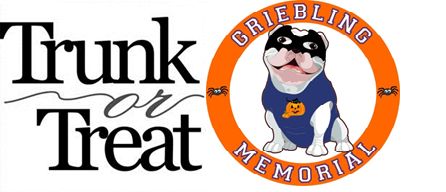 As safety is always a top priority, we are requesting that all Trunk or Treat attendees follow the guidelines below.  Thanks in advance!Event begins at 1:00pm. Please arrive between 1:00pm – 1:20pm for decorating. We will start trick or treating at 1:30pm.Please stay parked in the spot that you are directed to.You will need to stay in your spot until the event ends at 3:00pm.  If you need to leave in case of an emergency, please let an adult volunteer know so that you can safely exit the parking lot.  Trick or treat bags as well as wristbands will be provided for each child.  Please make sure all participating children wear the wristbands.  To keep it fair to all our families, it is expected that each car/walk-in provide treats to be given to the trick or treaters.  Volunteers will provide each car/walk-in with a sign that indicates if your treats contain nuts.  PLEASE display these on your vehicle or candy bowl. Tables will be set up for anyone walking in to use to place their candy.Decorations used for trunks should not include anything that could cause a danger to the children. Loose ropes/twine, plastic bags, or anything that can be easily picked up as an object to be thrown should be avoided.  Additionally, younger children may be present.  Please avoid scary and/or gruesome displays.No excessively loud music should be played in the vehicle.Have fun!In the event of rain on October 27th, parents will be notified via school messenger the day before.  Also check your Remind App and our Griebling-Memorial Facebook page of the date change to October 28th.  